Subject: Agriculture ( L1)Topic: Gardening ToolsActivity: Read the summary note with the student and discuss the job of each garden tool below.                Colour the pictures.Summary Note: The main tools for gardening are bush-knives, rakes, picks, spades,                                  Sharpened woods,  hook, hoes and buckets.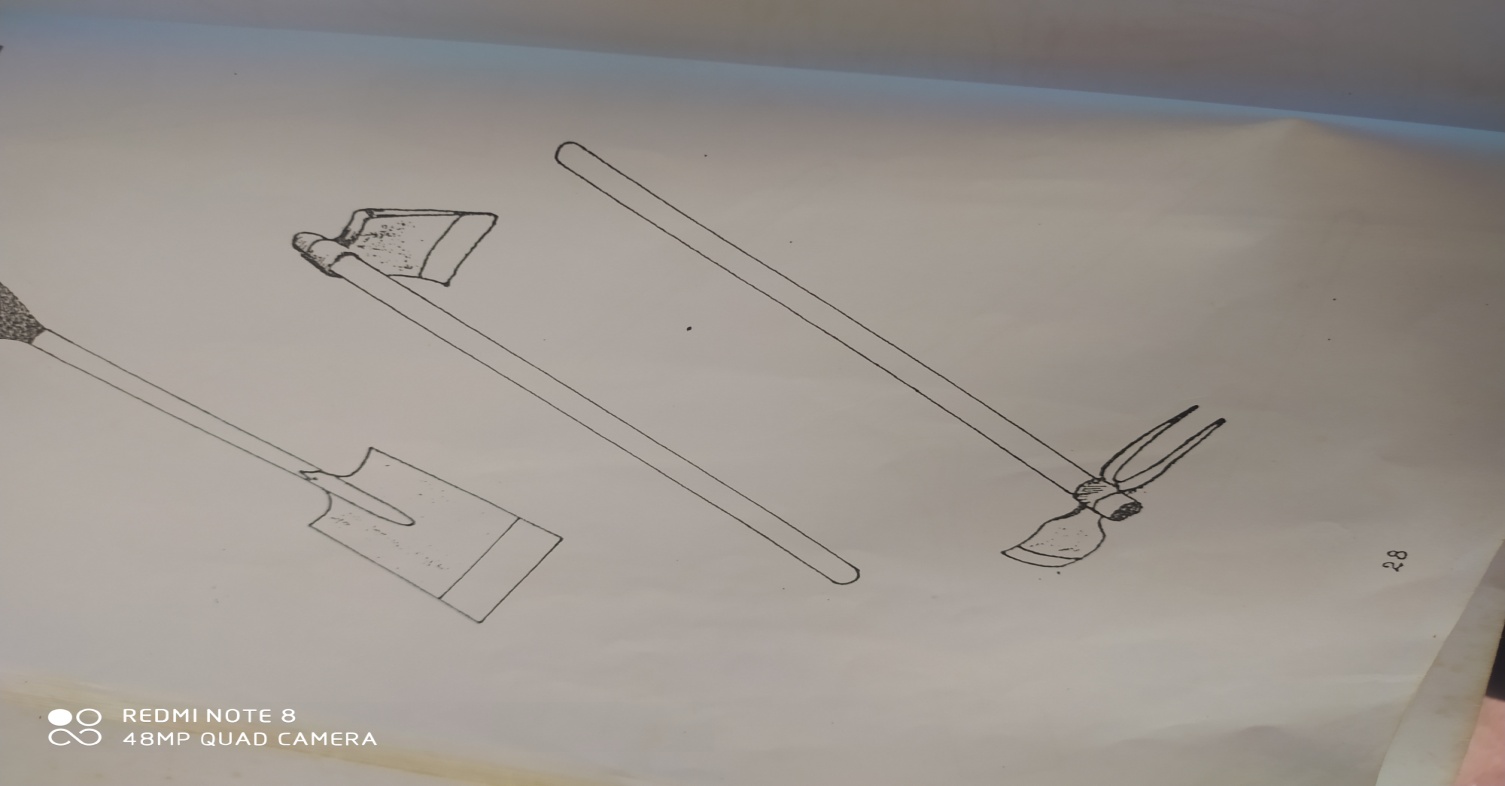 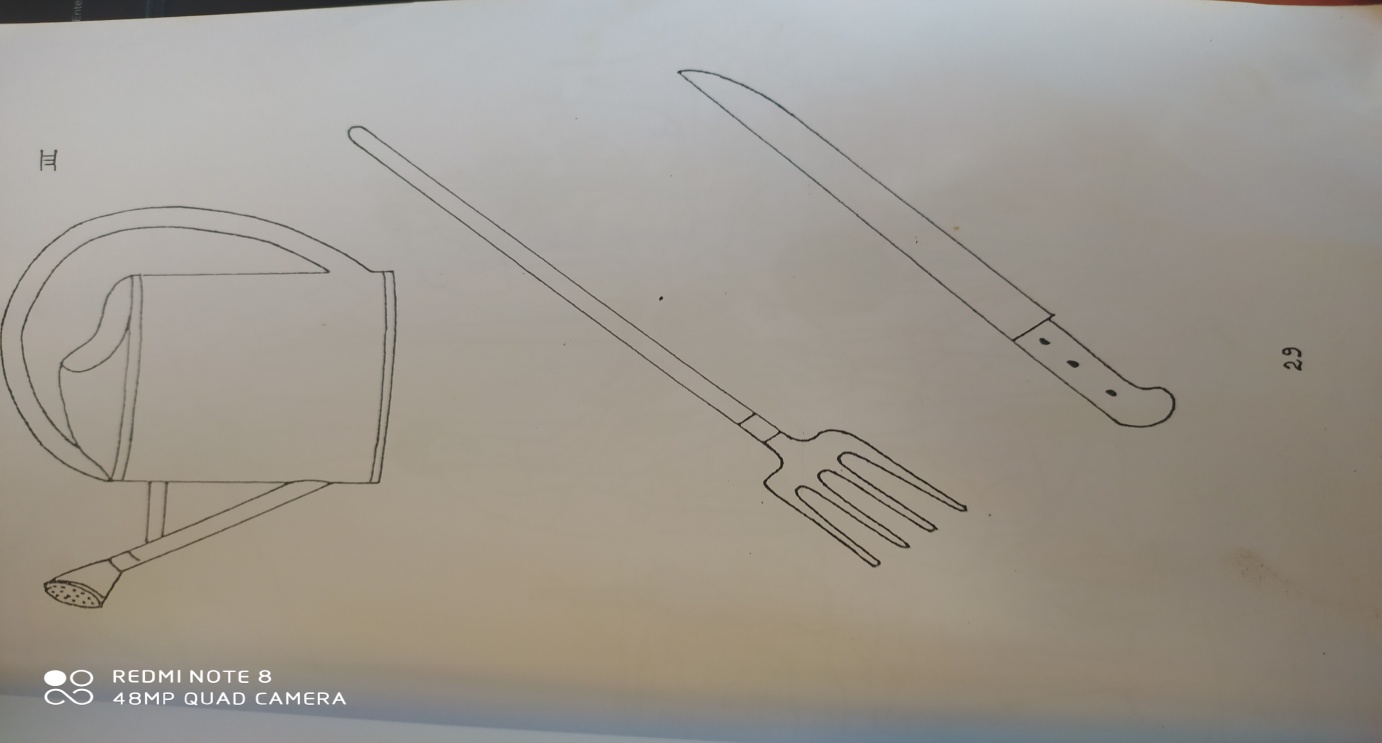 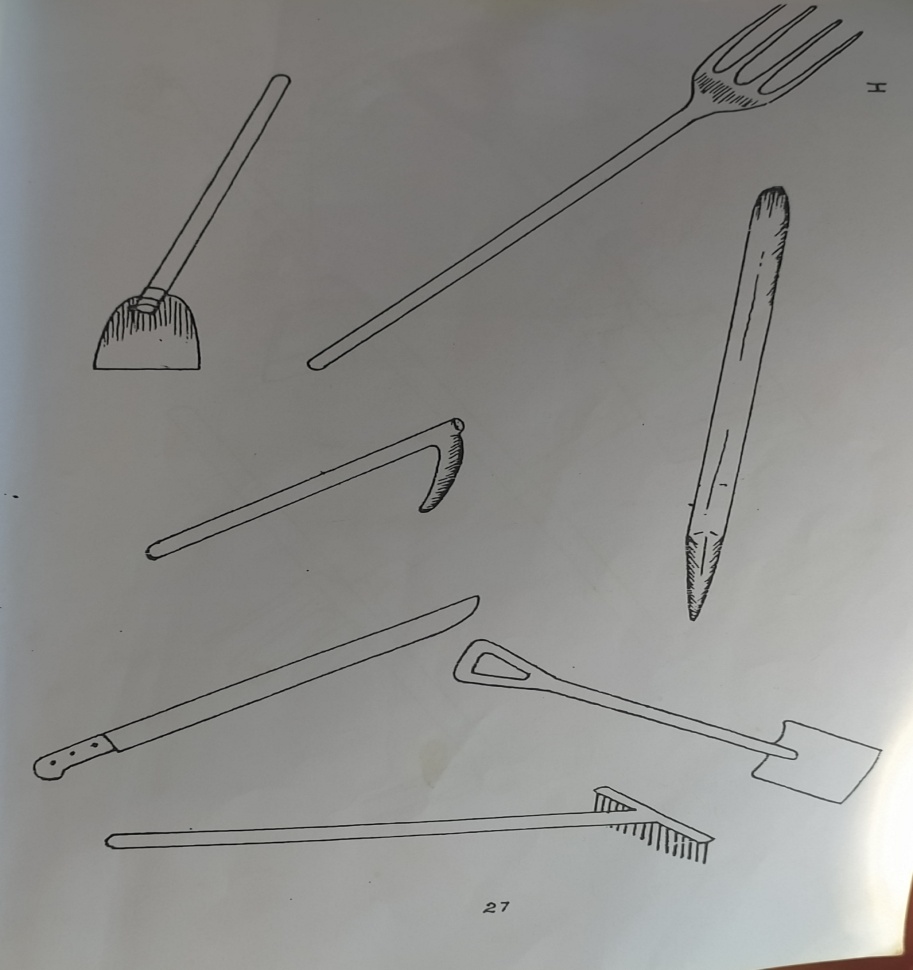 